Экстренное предупреждение о возможном возникновении чрезвычайных ситуаций на территории Магаданской области 05 сентября 2021 года(подготовлено на основании данных ФГБУ Колымского УГМС)05 сентября 2021 года Существует вероятность возникновения чрезвычайных ситуаций до межмуниципального уровня в Хасынском, Ягоднинском, Тенькинском, Сусуманском, Среднеканском, Ольском, Омсукчанском и Северо-Эвенского городских округах связанных с повреждениями (обрывами) линий электропередач и линий связи, нарушениями функционирования объектов жизнеобеспечения, дорожно-коммунальных служб, нарушениями автомобильного сообщения, затруднениями в работе всех видов транспорта (авто, авиа и морского), нарушениями в работе ЖКХ, обрушением слабоукрепленных, широкоформатных и ветхих конструкций (в т. ч. рекламных щитов), а также возможен размыв дорог, мостов, дамб, затопление пониженных участков местности, населенных пунктов, сельхозугодий, активизация оползневых и обвально-осыпных процессов. (Источник ЧС – сильный дождь, ветер).По информации ФГБУ «Колымское УГМС»:Днем 5 сентября местами в Ольском, на побережье Северо-Эвенского, Омсукчанского городских округов ожидается сильный дождь.5 сентября местами в Хасынском, Тенькинском, Ягоднинском, Сусуманском, Среднеканском, континентальной части Омсукчанского и Северо-Эвенского городских округов ожидается сильный дождь.Днем 5 сентября местами в Ольском, на побережье Омсукчанского, Северо-Эвенского городских округов ожидается ветер северо-восточный 15-20 м/с.Рекомендации Министерству дорожного хозяйства, транспорта и связи Магаданской области по реагированию на экстренное предупреждение:усилить контроль за состоянием автодорог;привести силы и средства в режим повышенной готовности, предоставлять данные о наличии сил и средств председателю КЧС.Рекомендации главам городских округов, по реагированию на экстренное предупреждение:организовать выполнение комплекса превентивных мероприятий по снижению риска возникновения чрезвычайных ситуаций и уменьшения их последствий, уточнить план действий по предупреждению ЧС;усилить контроль за уровнем воды в реках;обеспечить проведение оповещения населения и при необходимости эвакуацию населения на не затапливаемые места;организовать проведение работ по укреплению ограждающих дамб;создать условия, не допускающие вспышек инфекционных заболеваний людей, обеспечить население качественной питьевой водой в необходимом количестве, не допустить попадание дождевых паводковых вод в источники питьевого водоснабжения;подготовить плавсредства;организовать эффективное взаимодействие руководителей предприятий жизнеобеспечения на местах;максимально использовать потенциал комиссии по ликвидации ЧС и обеспечению пожарной безопасности;организовать контроль оперативной обстановки и своевременное доведение информации о возможности возникновения угрозы населенным пунктам и объектам экономики, обеспечить готовность сил и средств к выполнению задач по предотвращению ЧС;обеспечить оповещения населения в СМИ и проведение разъяснительной работы по безопасному поведению людей на водных объектах области, в местах массового отдыха населения, о соблюдении правил пожарной безопасности;обеспечить контроль готовности:аварийных бригад к реагированию на аварии на объектах жизнеобеспечения и системах энергоснабжения;коммунальных и дорожных служб к обеспечению нормального функционирования дорожного сообщения;спасательных служб. О выполненных превентивных мероприятиях, составе сил и средств готовых к реагированию на возникновение ЧС докладывать оперативному дежурному ПСЦ по эл. адресу: 112@49gov.ruНачальник Центра    		                                  Д.М.Бородин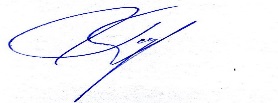 Исп. Самойленко Ю.С. (4132) 63-97-51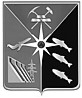 ОБЛАСТНОЕ ГОСУДАРСТВЕННОЕКАЗЕННОЕ УЧРЕЖДЕНИЕ«Пожарно-спасательный центргражданской обороны, защитынаселения, территорий и пожарнойбезопасности Магаданской области»685000, г. Магадан, ул. Карла Маркса,1тел.:62-72-42, факс: 62-05-00E-Mail: mpsc@49gov.ru«4» сентября 2021 г. № 03-01-349Начальнику Главного управления МЧС России по Магаданской области (через ЦУКС)Для реализацииРуководителям федеральных и областных ведомств и учрежденийГлавам МО: «Ольский городской округ» «Сусуманский городской округ»«Хасынский городской округ»«Тенькинский городской округ»«Ягоднинский городской округ»«Омсукчанский городской округ»«Среднеканский городской округ»«Северо-Эвенский городской округ»